Тема урока «Атмосфера и климаты Земли»Цель урока: путем  закрепления знаний по теме « Атмосфера и климаты Земли»  формирование   у воспитанников универсальных учебных действий: познавательных:  обобщение  и систематизация знаний воспитанников о целостной системе факторов, обуславливающих особенности климата; развитие  памяти, мышления; умение пользоваться  тематическими картамикоммуникативных:   развитие  логического  мышления, умение обобщать и анализировать, делать выводы, устанавливать причинно-следственные связи; развивать речь;           личностных :  воспитание   чувства единения человека и природы,   развитие  умения  применять теоретические знания  к   конкретной территории, расширение кругозора;        регулятивных:  формирование устойчивых  навыков  по активизации познавательного  интереса  и географического мышления воспитанников.           Ресурсы:  компьютер, проектор, экран для демонстрации компьютерной презентации к уроку, тестовый материал на карточках, атласы, таблицы, дневники наблюденияХод урока:Деятельность учителяДеятельность воспитанниковУУД                                    Мотивационно-ориентировочный этап (2 мин)                                    Мотивационно-ориентировочный этап (2 мин)                                    Мотивационно-ориентировочный этап (2 мин)Организационный момент (2мин.)Ребята! Прозвенел звонок и начинается  урок географии.  В  дневнике наблюдения  записываем сегодняшнюю погоду.Рита, какая сегодня погода?Воспитанники записывают  в дневник наблюдения погоду. Рита проговаривает  речевой материал, соблюдая правильное произношение:  «Сегодня пасмурно, нет осадков, температура воздуха  0 градусов, ветер умеренный, северо-западный»КЛРСообщение темы и плана урока  (3 мин.)    «Кажется дождик начинается», такую фразу произнес  сказочный герой Винни-Пух.  После неудачного полета на воздушном шаре за медом, он задумался, где на Земле  нужен зонтик и просит ему помочь.  Чтобы помочь  Винни-Пуху и его друзьям: 1.  повторим тему « Атмосфера и климаты Земли»;2. Обсудим,  где нужен зонтик на Земле.3. Выполним условия сказочных  героев   говорить четко, ясно, следить за ударением.  Быть внимательными на уроке. Думать и  правильно отвечать на вопросы.«Кажется дождик начинается»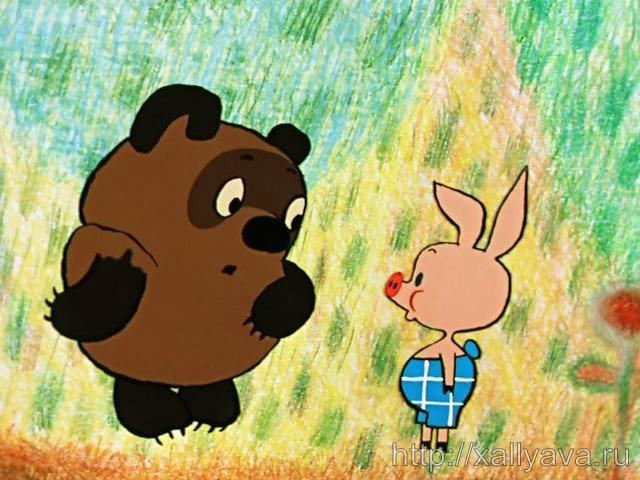 ПКЛРБеседа по теме занятия (30 мин.)«Атмосфера и климаты Земли»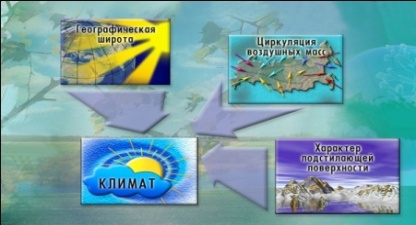 1.Что такое атмосфера?2.Что такое климат?3. Что такое погода?4. Погода и климат – это одинаковые понятия?Погоду и климат можно сравнить с характером человека.Климат – это взрослый человек, со сложившимся характером.Погода – это ребенок, у которого настроение меняется много раз в день.Какие  причины влияют на образование погоды? Прочитайте стихиКакие  причины прозвучали? Назовите  причины, влияющие на климат. Подтвердим эти слова  доказательством. Для этого повторим, что изучали  по теме  « Климат ».1.Определите изотерму января г. Каир и г. Оймякон.  Где будет  холоднее? Почему?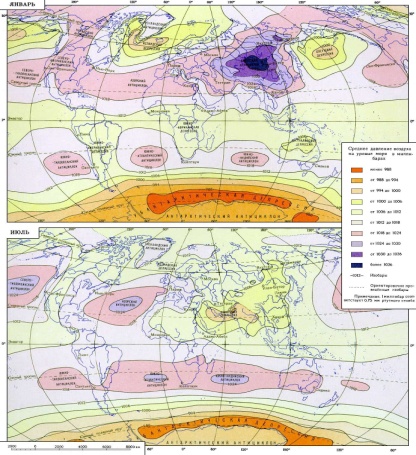 2.Определите  изотерму  июля  
Антарктиды и Дели. 
Где будет  теплее?    Почему?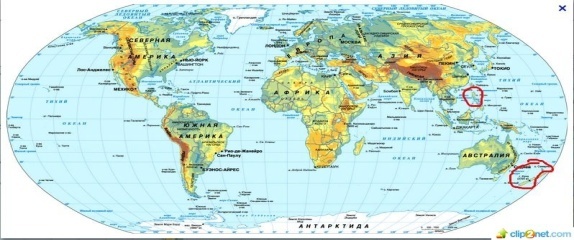 
 3. Где больше солнечного тепла получает  территория:      
 а/ на экваторе   б/ у полюсов в/   Курске4.Прочитайте предложение: чем ___________   к экватору,  тем      ___________ чем ___________ от экватора, тем ___________5. Определите сколько осадков выпадает  в пустыни Сахара?  На острове  Ява?   Почему?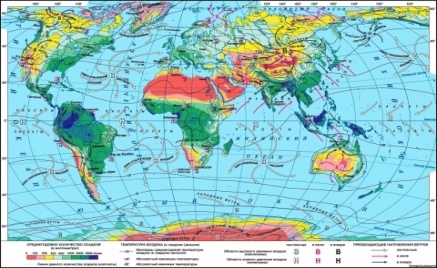 6.Какое давление формируется у полюсов Земли  и  на экваторе?
   а/ низкое давление  
   б/ высокое давление7. Прочитайте  предложения:В областях Н давления – осадков выпадает _______В областях В давления – осадков выпадает _______ 8.Определите,  какое будет  давление:   Пасмурно, идут дожди -  ______ давление
 Ясно, мало осадков  - _______ давление9.На климат влияют ветры.Назовите постоянные ветры.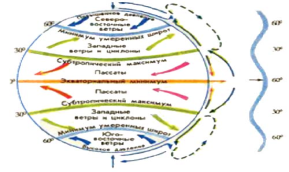 10.Выберите правильный ответ: Пассаты – это_____ а/ ветры, дующие с запада на востокб/ ветры, дующие  от  тропиков к экваторув/ ветры, дующие у полюса11.Какие ветры оказывают влияние на территорию г. Курска?12.Прочитайте определение и назовите основные свойства воздушных масс.Воздушная масса – это большой объем воздуха с одинаковыми свойствами:  1. 2.3.                     13. Назовите типы воздушных масс.14. Угадайте, какая это воздушная масса? 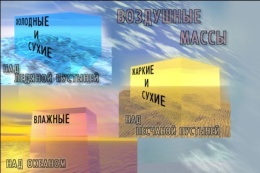 Тема «Атмосфера и климаты Земли»Отвечают на предложенные вопросыВысказывают свои предположения.Воспитанники пытаются сформулировать цель урока.Атмосфера – это воздушная оболочка Земли.Климат  - изменения в состоянии погоды, повторяющиеся в данной местности из года в год.Погода – это состояние атмосферы: облачность, осадки, температура, сила и направление ветра в данной местности  и в данное время.Читают стихи.От чего зависит погода?От места, в котором находишься ты Его высоты, широты, долготы;От времени года, ветра, давления;А так же – от настроения.Выбирают  причины  погоды и отвечают:От времени года, ветра, давления.Отвечают, какие причины  влияют на климат:географическая широта, рельеф,  давление, моря и океаны, течения, ветры, воздушные массы.Открывают атлас и работают  с картой«Климатическая карта Земли». Отвечают на поставленные вопросы.1. г. Каир – температура января = + 16    г. Оймякон -                                 = -32Холоднее в г. Оймяконе – это зависит от географической широты.2. г. Дели – температура июля =  +16    Антарктида                                = - 32Теплее в  г.  Дели – это зависит от географической широты.3.Солнечного тепла больше территория получает на экваторе. 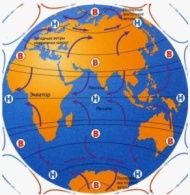 4. Читают и дополняют предложения:чем ближе к экватору, тем теплее;чем дальше  от экватора,  тем холоднее.5.По карте определяют осадки :в  пустыне Сахара – 100 мм – В давлениена острове Ява       - 2000 мм- Н давление6. Добавляют в предложенияпропущенные слова: у  полюсов – высокое давление на экваторе – низкое давление7. Читают  и дополняют пропущенные  слова:В областях низкого давления – осадков выпадает много.В областях высокого давления –Осадков выпадает мало.8.Читают  и  дополняют предложения:Пасмурно, идут дожди – низкое давление.Ясно, нет осадков – высокое давление.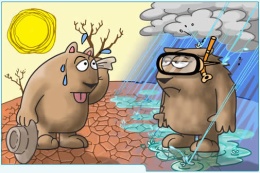 9. Отвечают на поставленные вопросы:Постоянные ветры на Земле - этопассаты,  западные ветры,  северо  - восточные и юго-восточные.10. Выбирают правильный ответ: Пассаты- это  ветры,  дующие от тропиков к экватору.11. Отвечают на вопрос: На территорию Курска  оказывают влияние западные ветры, которые дуют с запада на восток.12. Читают и дополняют определение:Воздушные  массы – это большой объем воздуха с одинаковыми свойствами:1. температурой2. влажностью3. запыленностью13.По карточкам прочитают типы ВМ:АВМ – Арктическая воздушная массаУВМ -  Умеренная воздушная массаТВМ – Тропическая воздушная массаЭВМ – Экваториальная воздушная масса14. По карточке прочитывают погоду и определяют воздушную массу:а/ холодная, сухая погода – это АВМб/жаркая сухая погода  - это ТВМв/ жаркая влажная погода – это ЭВМПКЛРВспомним забавных героев из известного мультфильма « Вини  Пух» Вам знакомы эти герои?После  того как Вини  Пух неудачно полетел на воздушном шарике за медом, он решил серьезно заняться  географией. Стоит задуматься над фразой « КАЖЕТСЯ ДОЖДИК СОБИРАЕТСЯ», которую он по неосторожности сказал Пяточку.. И друзья стали рассуждать, где им на Земле понадобится зонтик от дожля.  Кто рассуждал правильно? ОБСУЖДАЕМ.1.ПЯТАЧОК сказал, что лучше всего  полететь в центр  материка Австралия, в гости к мишке коале.Давление в тропиках высокое и осадков выпадает много. Только вот зонтик сломался ( на него упал Вини Пух)2.КРОЛИК  рассуждал практически: « Я  известный овощевод, и мне не безразлично будет дождь или нет. Лучше всего побывать на экваторе. Там ливни каждый день. Вот, что значит низкое давление.3. СОВА  А вот мне дождик ни к чему  - перья намочит, еще чихать начну.Оставаться надо  в Англии и зонтик купить.4. ИА  А я бы отправился на Северный полюс, летом там хорошо и от частых дождей зонтик пригодиться5. А еще ИА ,  с  грустью в голосе сказал: « Самый постоянный ветер пассат – он всегда дует от тропика к экватору».Называют сказочных героев:Винни-Пух,  Ослик,  Пятачок, Сова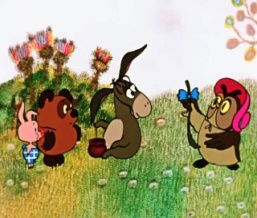 « КАЖЕТСЯ ДОЖДИК СОБИРАЕТСЯ»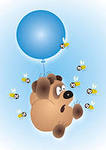 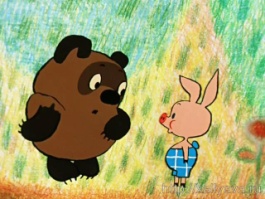  Высказывают свои предложения.Пятачок не прав. В центре Австралии высокое давление и осадков  выпадает мало.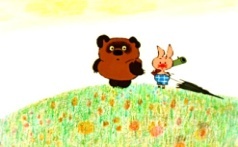 Высказывают свои предложения.Кролик прав.  На экваторе давление низкое и осадков выпадаем много.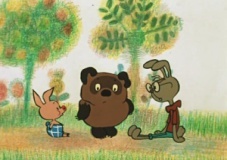 Высказывают свои предложения.Сова права. в Англии  нужен зонтик, близко море и осадков выпадает много.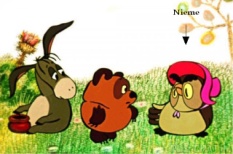 Высказывают свои предложения.ИА не прав. На Северном полюсе высокое давление – осадков мало и холодно.  ИА прав : постоянный ветер -  пассат дует от тропиков к экватору.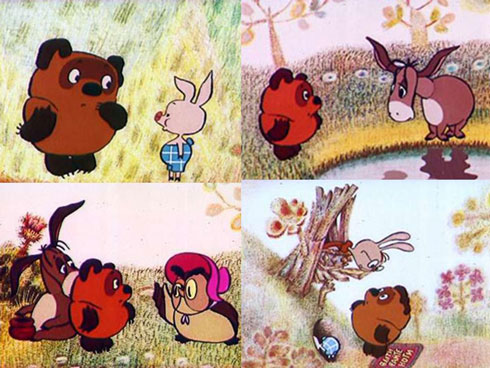 Рефлексивно-оценочный этап (5мин.) ВЫВОД:Итак, мы помогли сказочным героям разобраться в климатических процессах, но в действительности знания о климате нужны и важны, так как этот природный компонент играет важную роль, как в жизни природы, так и в жизни человека.Домашнее задание:  карточка с заданиями каждому воспитаннику.Какую работу вы будете выполнять – дается  образец  Подводятся итоги  работы воспитанников на уроке и выставляются оценки в дневникиАнализируется урок,  достижение цели, общий результат.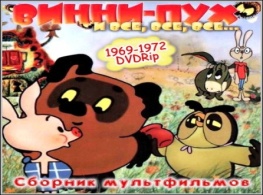 Вместе  с воспитанниками выполняют  работу, используя климатическую карту.Определите климат:( устно проговаривают)Записывают  в дневник домашнее задание.КЛР